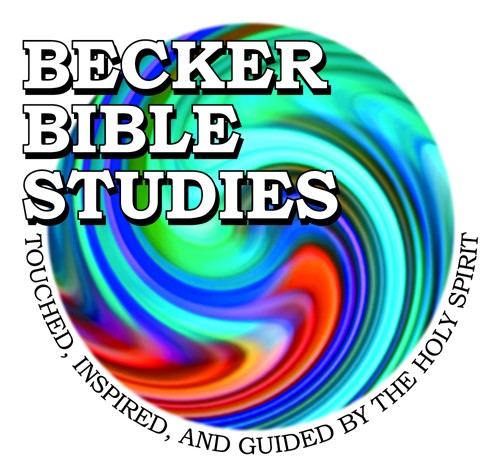 Baptism for the DeadByKathy L McFarland© 2019 Kathy L. McFarland. All Rights Reserved.Now if Christ be preached that he rose from the dead, how say some among you that there is no resurrection of the dead? But if there be no resurrection of the dead, then is Christ not risen: And if Christ be not risen, then is our preaching vain, and your faith is also vain. Yea, and we are found false witnesses of God; because we have testified of God that he raised up Christ: whom he raised not up, if so be that the dead rise not.  For if the dead rise not, then is not Christ raised: And if Christ be not raised, your faith is vain; ye are yet in your sins. Then they also which are fallen asleep in Christ are perished. If in this life only we have hope in Christ, we are of all men most miserable. But now is Christ risen from the dead, and become the firstfruits of them that slept. For since by man came death, by man came also the resurrection of the dead. For as in Adam all die, even so in Christ shall all be made alive. But every man in his own order: Christ the firstfruits; afterward they that are Christ’s at his coming. Then cometh the end, when he shall have delivered up the kingdom to God, even the Father; when he shall have put down all rule and all authority and power. For he must reign, till he hath put all enemies under his feet. The last enemy that shall be tdestroyed is death. For he hath put all things under his feet. But when he saith, all things are put under him, it is manifest that he is excepted, which did put all things under him. And when all things shall be subdued unto him, then shall the Son also himself be subject unto him that put all things under him, that God may be all in all. Else what shall they do which are baptized for the dead, if the dead rise not at all? why are they then baptized for the dead? And why stand we in jeopardy every hour? I protest by your rejoicing which I have in Christ Jesus our Lord, I die daily. If after the manner of men I have fought with beasts at Ephesus, what advantageth it me, if the dead rise not? let us eat and drink; for tomorrow we die. Be not deceived: evil communications corrupt good manners. Awake to righteousness, and sin not; for some have not the knowledge of God: I speak this to your shame.About the AuthorKathy L. McFarland is a Becker Bible Studies teacher and author of Guided Bible Studies for Hungry Christians. She has received her Bachelor of Science degree in Religious Studies from Liberty University and the Master of Divinity (Professional Ministries Track) degree from Liberty Baptist Theological Seminary & Graduate School.  She is Founder and President of Becker Bible Ministries, Inc., the curriculum developer for Becker Professional Theology Academy, and a teaching faculty member. She also performs duties as Ordination evaluator, and is an endorser for Chaplains at Becker Bible Ministries, Inc.Kathy's favorite studies to teach include the connections between Old Testament exegesis, Christian apologetics, and Bible typology and mysteries.